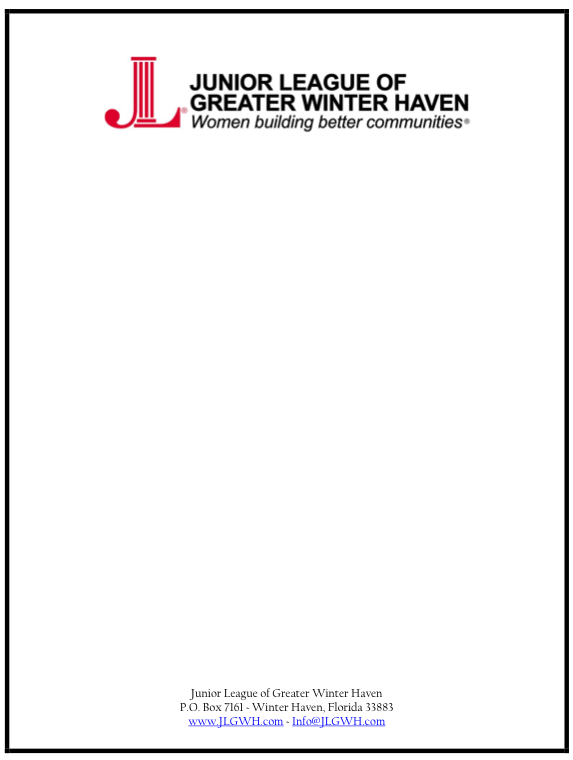 Dear Prospective Community Partner, It is with great pleasure that the Junior League of Greater Winter Haven announces its third annual bowling tournament, Light Up the Lanes! This event will take place at First Frame Bowling located in the Eagle Ridge Mall in Lake Wales, on Thursday, October 19th, 2017 at 6:00 p.m. We are excited to offer you and your organization the opportunity to partner in this community event. The Junior League of Greater Winter Haven’s bowling tournament allows professionals to network while having a great time with friends and coworkers. This fundraiser provides support for our community projects including: Kids in the Kitchen, Junior League Mobile Food Bus, Teacher Mini Grants, and our newest project, the Stork Pile. These projects help support the children, women, and families in the Greater Winter Haven community. More information about each of these projects can be found on our project page at www.jlgwh.org/projects. Your support will help us achieve our goals of increasing participation and expanding our educational outreach.  We have included a flyer indicating our sponsorship levels, and would greatly appreciate any contribution you are able to make for this fundraising event. It is through your support that we, as a community, are able to make a positive impact on the way families eat, live, and play.Warm regards,Christi Holby2017 Light Up the Lanes Chairchristi@holby.net(863) 651-3385